ВТОРНИК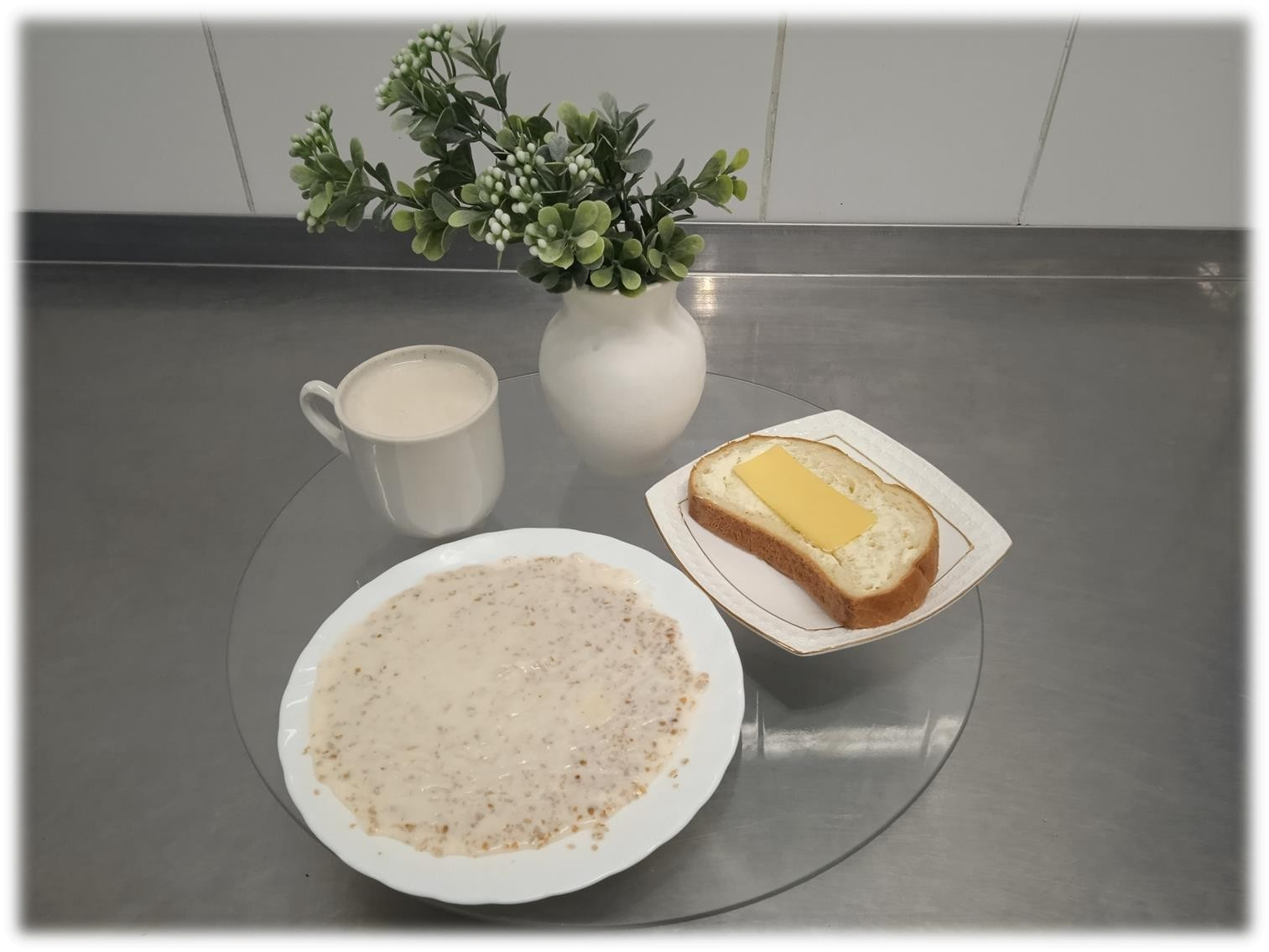 ЗавтракКаша ячневая вязкаяКакао с молокомБатон нарезной обогащенный Масло (порциями)Сыр (порциями)Второй завтрак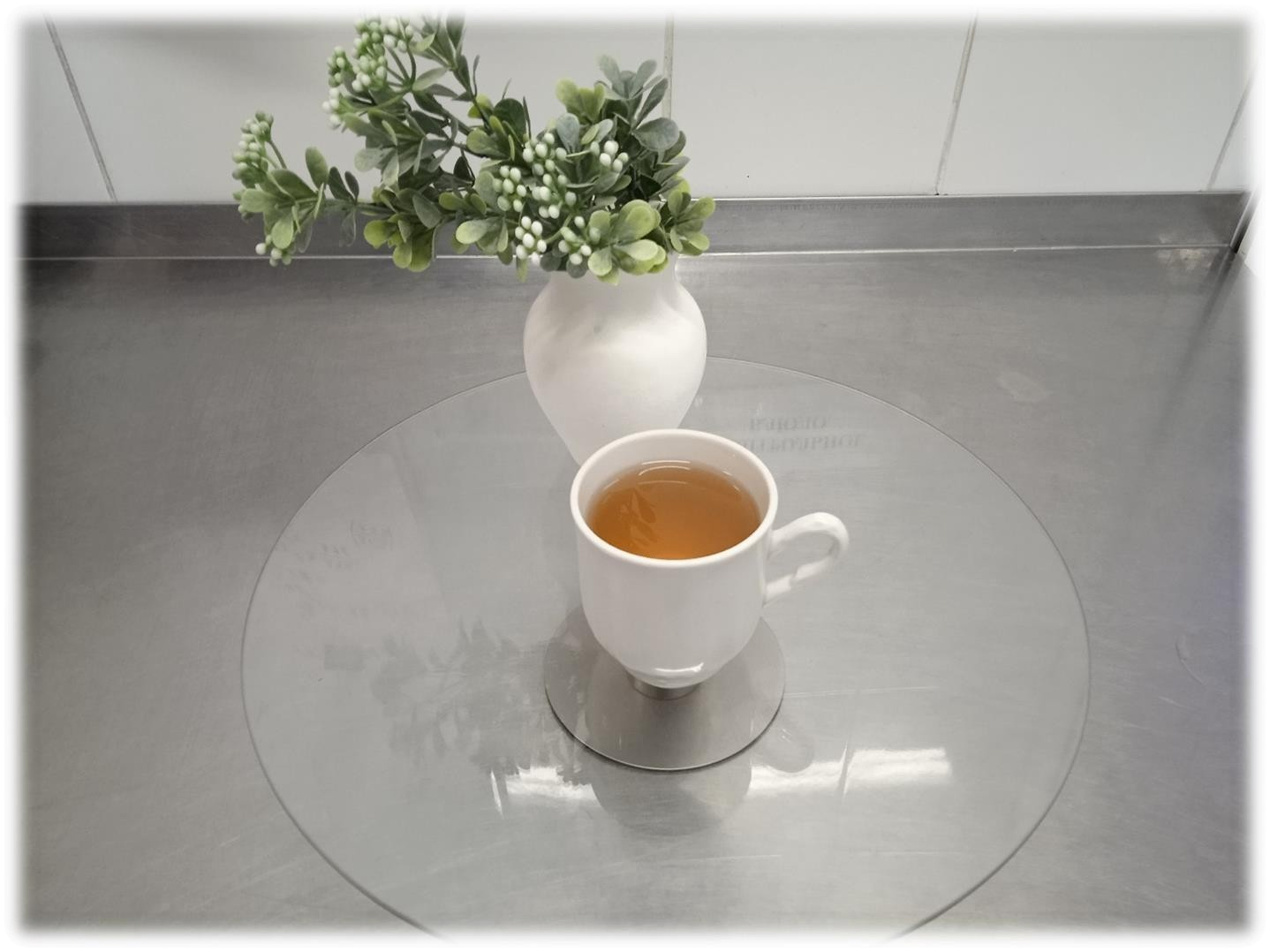 Напиток лимонныйОбед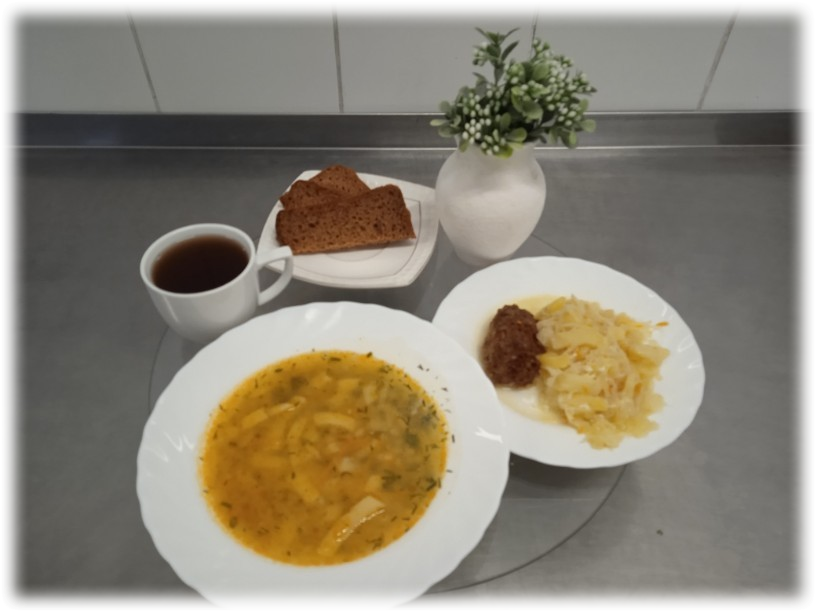 Суп картофельный с                                    крупойКотлеты, биточки, шницели, рубленные           Овощи, тушеные в сметанном соусе                            Напиток из плодов шиповникаХлеб ржано-пшеничный обогащенныйУжин (уплотненный)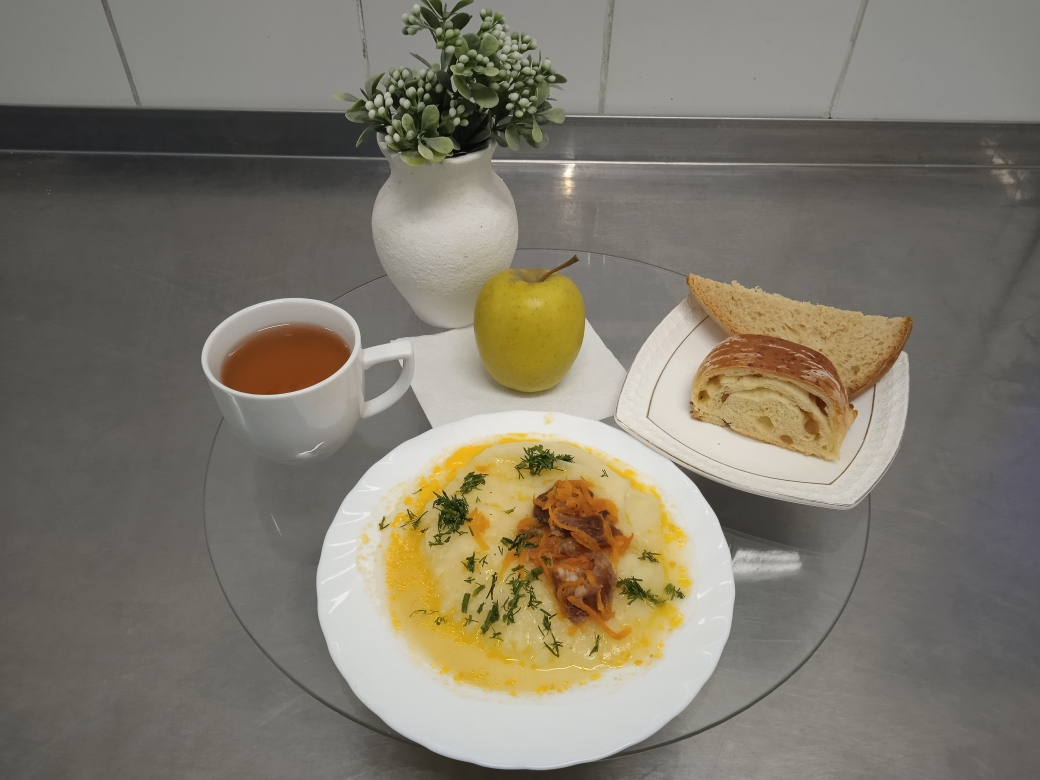 Гуляш из мяса Пюре картофельное Хлеб пшеничный Чай с лимономРулет с изюмомЯблоки